Сумська міська радаВиконавчий комітетРІШЕННЯЗ метою забезпечення здобуття загальної середньої освіти усіма дітьми шкільного віку, які проживають на території Сумської міської територіальної громади, відповідно до Порядку ведення обліку дітей дошкільного, шкільного віку та учнів, затвердженого постановою Кабінету Міністрів України                  від 13.09.2017 року № 684 (зі змінами), рішення Сумської міської ради               від 30.11.2022 року №3223-МР «Про зміну назв (перейменування) топонімів у Сумській міській територіальній громаді» (зі змінами від 22.12.2022                             № 3372-МР; від 25.01.2023 № 3470-МР, від 23.02.2023 № 3543-МР, від 31.05.2023 № 3724-МР, від 31.05.2023 № 3741-МР), протоколу засідання робочої групи (створеної розпорядженням Сумської міської військової адміністрації від 27.12.2023 № 44-ВКВА) від 17.01.2024 № 3, керуючись частиною 1 статті 52 Закону України «Про місцеве самоврядування в Україні», Виконавчий комітет Сумської міської ради ВИРІШИВ:Внести зміни до рішення виконавчого комітету Сумської міської ради від 19.02.2021 року № 104 «Про ведення обліку дітей дошкільного, шкільного віку та учнів у Сумській міській територіальній громаді», а саме: 1.1. Додаток до рішення виконавчого комітету Сумської міської ради викласти в новій редакції (додається).1.2. У підпункті 3.6. пункту 3 рішення прізвище «Сілін В.В.» замінити на прізвище «Гнойовий О. Ю.»1.3. У пункті 5 рішення прізвище «Сілін В.В.» замінити на прізвище «Гнойовий О. Ю.»2.  Рішення Виконавчого комітету Сумської міської ради від 22.02.2023 № 91 «Про внесення змін до рішення виконавчого комітету Сумської міської ради від 19.02.2021 року № 104 «Про ведення обліку дітей дошкільного, шкільного віку та учнів у Сумській міській територіальній громаді» вважати таким, що втратило чинність з моменту прийняття даного рішення.Секретар Сумської міської ради                                             Артем КОБЗАРКобелецька 789-777Розіслати: Кобелецькій С. В., Полякову С. В., Подопригорі В. В., Терелі О. М.                                                                           Додаток                                                                             до рішення виконавчого комітету                                                                             від 28.03.2024 № 156Території обслуговування,закріплені за закладами загальної середньої освітиСумської міської територіальної громадиКомунальна установа Сумська спеціалізована школа І-ІІІ ступенів  №1 ім. В. Стрельченка, м. Суми, Сумської областіВулиці: 	Герасима Кондратьєва від № 132/1, 132/2,132/3, 134 (крім № 132 №143, №145) до кінця та військове містечко, Лихвинська Стінка, Лебединська, Гете, Ольги Кобилянської, Миколи Хвильового, Максима Сущенка, Аеродромна, Запорізька, Калнишевського, Полковника Перехрестова-Осипова, Івана Багряного, Сагайдачного, Грушевського, Січова, 2-га Лебединська.Проспект:   Козацький. Провулок: 	Олександри Деревської.Проїзди:     Андріївський,1-й Лановий, 2-й Лановий.Сумський заклад загальної середньої освіти І-ІІІ ступенів № 2 Сумської міської радиВулиці:  	Петропавлівська від № 81 (непарні) до кінця, Герасима Кондратьєва № 38 - 109, № 127, № 129, Волонтерська, Олександра Олеся, Івана Брюховецького, Сенатора Маккейна, Берегова, Над’ярна, Богдана Хмельницького.Провулки:  Над’ярний, Гирчичів.Сумський заклад загальної середньої освіти І-ІІІ ступенів № 3 Сумської міської радиВулиці:  	Герасима Кондратьєва № 110-132, № 143, № 145 (крім № 127,                № 129), Петропавлівська № 104-124 (парні), Шишкарівська                      від № 31 до кінця, Героїв Небесної Сотні, Гоголя, Братів Кричевських, Родини Алчевських, Сумської артбригади, Ярошівська, Айвазовського, 2-га Набережна р. Стрілки, Янки Купала, Бориса Антоненка-Давидовича, Західна,  Південна. Проспект:   Свободи № 39/1, № 39/2, № 48-А, № 50, № 52.Провулки: 	Копиловський, Полибінський, Айвазовського, Профспілковий, Книшівський, Громадянський.Проїзд:       Богдана Хмельницького.Комунальна установа Сумська загальноосвітня школа І-ІІІ ступенів            № 4 імені Героя України Олександра Аніщенка Сумської міської радиВулиці:  	Олексія Береста, Кузнечна від № 49 до кінця, Шишкарівська                      № 1-30, Покровська, Герасима Кондратьєва № 1-37, Академічна    № 1-19, комбрига Євгена Коростельова, Набережна p. Псел, Петропавлівська № 1-79 (непарні), № 2-102 (парні), Перекопська, Олександра Аніщенка.Площа: 	Покровська.Провулки: Олексія Береста, Садовий, Стадіонний, 1-й Перекопський, 2-й Перекопський.Проїзд:        Кузнечний.  Комунальна установа Сумська загальноосвітня школа І-ІІІ ступенів №5, м. Суми, Сумської областіВулиці:  	Баранівська, Пушкарівська, Липнянська, 1-ша Севастопольська,     2-га Севастопольська, Заозерна, Передова, Піщанська, Василя Огієвського, Народна, Курортна, Зарічна, Миропільська, Марії Приймаченко, Панаса Мирного, Великочернеччинська, Могрицька, Барвінкова, Ключова, Соснова, Фізкультурна, Битицька, Одеська, Нагірна, Кримська, Донська, Хвойна. Провулки: 	Севастопольський, Заозерний, Піщанський, Володимира Голубничого, Народний, Привольний, Софії Русової, Солов’їний, Битицький, Одеський, Хвойний, Миколи Василенка, Квітки Цісик, Саксаганського, Баранівський.Проїзд:       Добробатівський.Комунальна установа Сумська загальноосвітня школа І-ІІІ ступенів          № 6, м. Суми, Сумської областіВулиці:  	Української Народної Республіки, Староріченська, Харківська      № 30-43 (крім № 40, № 40/1, № 40/2, № 42), Холодноярської бригади від № 14 (крім № 38, № 40, № 42) до кінця, 2-га Харківська, 2-га Староріченська. Проспект:  Свободи непарні № 1-35 (крім № 25, № 25/1, № 25/2, № 25-А,            № 27, № 27/1, № 29, № 29/1), парні № 26, № 30, № 30/1, від № 32 до кінця (крім № 48-А, № 50, № 52).Комунальна установа Сумська спеціалізована школа І-ІІІ ступенів               № 7 імені Максима Савченка Сумської міської радиВулиці:  	Романа Атаманюка № 1-49 (крім № 43-А), Лесі Українки, Вільного Козацтва, Пластова, Хотінська, Писарівська, Зелена, Київська, Бориса Матюшенка, Адама Міцкевича, Юнаківська, Новорічна.Проспект:	Перемоги № 1-129. Провулки: 	Лесі Українки, Ставищенський, Стецьківський.Комунальна установа Сумська загальноосвітня школа І-ІІІ ступенів № 8 Сумської міської радиДля 1 – 11 класівВулиці:  	Троїцька, Псільська, Новомістенська № 1-25 (крім № 10, № 10-А, № 10-Б, № 24), Бельгійська, Лучанська № 1-35, Героїв Сумщини, Оскара Гансена, Полкової сотні, Миколаївський лужок, Никанора Онацького. Провулки: 	Григорія Сковороди, Кондратьєвський, Суханівський, Чугуївський, лікаря Івана Дерев’янка, Іоанна Хрестителя, Архітекторів Шольців, Пляжний, Миколи Мурашка, Гната Хоткевича, Псільський, Дачний.Площа: 	Троїцька.Проїзд: 	Дачний.Майдан:      Незалежності.Виключно для 5 – 11 класівВулиці:  	Новомістенська № 10, № 10-А, № 10-Б, Новоміської сотні № 8. Комунальна установа Сумська спеціалізована школа І-ІІІ ступенів             № 9, м. Суми, Сумської областіВулиці:  	Харківська № 2-29 (крім № 3, № 3/1, № 3/2, № 23, № 23/1, № 25), Шістдесятників, Фабрична.Проспект:  Свободи № 2-12 (парні).Провулок: 	2-й Воробйовський.Проїзди:     Філатівський, Сапухівський.Сумський заклад загальної середньої освіти І-ІІІ ступенів №10 Сумської міської радиДля 1 – 11 класівВулиці:  	Гончарна, Холодногірська № 30-48 (крім № 30/1, № 41, № 43,         № 45), Новомістенська від № 24 до кінця, Британська № 23/1,                      № 23/2 та всі парні.Проспект:	Тараса Шевченка від № 19 до кінця.Провулки: 	Лікаря Зіновія Красовицького, Суджанський. Площа	Холодногірська.Виключно для 5 – 11 класівВулиці:  	Холодногірська № 30/1, № 41, № 43, № 45. Сумська початкова школа № 11 Сумської міської радиДля 1-4 класівВулиці:  	Миру № 5, № 5-В, № 5-Б, Харківська № 44, № 58. Сумський заклад загальної середньої освіти І-ІІІ ступенів №12 Сумської міської радиДля 1 – 11 класівВулиці:  	Засумська № 1-102, Нижньовоскресенська, Шевченка, Ярослава Мудрого № 1- 49, Куликівська №1-55, Литовська, Кобзарська, Дмитра Багалія, Лугова, Садова № 1-33, Данила Галицького                     № 1-52 (крім № 35), Люблінська, Британська № 1-23 (непарні),             1-ша Набережна р. Стрілки, Дмитра Бортнянського № 1-52, Холодногірська № 1-29, Максима Рильського, Козацький Вал, Соборна, Воскресенська, Нижньособорна, Захисників Сумщини.Проїзд:        Ніни Братусь, Гвардійський.Провулки: 	Сумський, Монастирський, Сурогінський, Геннадія Петрова, Монастирський.Виключно для 5 – 11 класівВулиці:  	Данила Галицького № 35. Сумський заклад загальної середньої освіти І-ІІІ ступенів №13 Сумської міської радиВулиці:  	Іллінська № 1-50, Набережна р. Стрілки, Данила Галицького          від № 53 до кінця, Білопільський шлях, Берестовська № 1-20, Ярослава Мудрого від № 50 до кінця, Маґістратська, Академічна від № 20 до кінця, Ганнівська, Сонячна, Михайлівська, Нова, Мирослава Скорика, Шкільна, Кругова, Каховська, Пономаренківська, Стефана Таранушенка, Максима Березовського, Гетьмана Мазепи, Героїв Чорнобиля, Садова                    від № 34 до кінця, Дмитра Бортнянського від № 53 до кінця, Кузнечна № 1-48, Поліська, Куликівська від № 56 до кінця (крім № 100/6, № 110/2, № 111-А, № 111-Б, № 111-В), Демиденківська, Бузкова, Горобинова, Малинова, Каштанова, Батуринська, Миколи Василенка.Провулки: 	Івана Кобизького, Низовий, Майданівський, Михайла Петренка, Новоселицький, Абрикосовий, Ніни Вірченко, Ковалевський, Горобиновий, Стрільчанський.Проїзди:     Паляниці, Новий.Сумська початкова школа № 14 Сумської міської радиДля 1-4 класівВулиці:  	Леоніда Бикова, Степаненківська, Польська № 13, № 15, № 17, Івана Виговського.Сумський заклад загальної середньої освіти І-ІІІ ступенів №15 Сумської міської радиДля 1-11 класівВулиці:  	Нижньолепехівська, Лепехівська, Новолепехівська, Андрія Шептицького, Канта, Косівщинська, Казимира Малевича, Олександра Коваленка, В’ячеслава Чорновола (крім № 1-42), Засумська від № 103 до кінця, Байрона, В’ячеслава Липинського, Кирила Стеценка, Коцюбинського, Петра Могили, Степана Бандери, Іллінська від № 51 (крім № 52/1, № 52/2) до кінця, Іоана Павла ІІ, Центральної Ради, Берестовська від № 21 до кінця, Пирогова, «Просвіти», Івана Кавалерідзе, Володимира Косинського, Костянтина Мацієвича, Луганська, Олекси Грищенка, Володимира Куца, Куликівська № 100/6, № 110/2,           № 111-А, № 111-Б, № 111-В.Провулки: 	Олекси Ющенка, Гудимівський, Лазарцівський, Самсонівський, Миколи Макаренка, Косівщинський, Гетьманський, Коцюбинського, Іллінський, Електронний, Володимира Куца.Проїзд:	Підпомічницький.Виключно для 5-11 класівВулиці:  	Іллінська № 52/1, № 52/2, В’ячеслава Чорновола № 1-42.Комунальна установа Сумський навчально-виховний комплекс 
№ 16 імені Олексія Братушки «Загальноосвітня школа І-ІІІ ступенів - дошкільний навчальний заклад» Сумської міської радиВулиці:  	Ярославни, Полковника Болбочана, Вербна, 1-ша Північна, Юрія Липи, Леоніда Каденюка, Володимира Затуливітра, Олени Теліги, Вигонопоселенська № 1-46, Василя Капніста, Євгена Коновальця, Бориса Гмирі, 2-га Північна, Капранівська, Слов’янська, Олександра Потебні, Левка Лук'яненка, Лісна, Родини Янових, Андрія Реути, Шекспіра, Добровільна, Левка Симиренка, Олексія Братушки, Волошкова, Якова Мамонтова, Депутатська, Сергія Бородаєвського, Якова Бальме, Слобідська, Дмитра Чижевського, Івана Миколайчука, Олексія Алмазова, Конотопська, Шота Руставелі, Січових стрільців, Сергія Єфремова, Степова. Провулки: 	Семашка, Веретенівський, Пелагеї Литвинової-Бартош, Олени Пчілки, Миколи Янчевського.Проїзди:     Родинний, Трипільський.Комунальна установа Сумська спеціалізована школа І-ІІІ ступенів № 17, м. Суми, Сумської областіДля 1-11 класівВулиці:  	Збройних Сил України (парні), Івана Сірка  № 2-10, № 14, № 15-31, Заливна № 1-10 (крім № 9), Харківська № 23, № 23/1, № 25.Проспект:	Михайла Лушпи № 1-23 (крім №5, корпус 26; №5, корпус 27; №5, корпус 22; №5, корпус 21; №5, корпус 21/1; №5, корпус 22/1; №5, корпус 30).Виключно для 5-11 класівВулиці:       Харківська № 1, № 1/1, № 3, № 3/1, № 3/2. Проспект:	Михайла Лушпи № 5, корпус 26; № 5, корпус 27; № 5, корпус 22; № 5, корпус 21; № 5, корпус 21/1; № 5, корпус 22/1, № 5, корпус 30.Комунальна установа Сумська загальноосвітня школа І-ІІІ ступенів              № 18 Сумської міської радиВулиці:  	Гетьмана Павла Скоропадського, Британська від № 25 до кінця (непарні), Революції Гідності, Металургів № 1-6, Хворостянка, Новоміської сотні (крім № 8), Сербська. Проспект:	Тараса Шевченка № 1-18.Сумський заклад загальної середньої освіти І - ІІІ ступенів №19 Сумської міської радиВулиці:  	Івана Харитоненка, Коперновська, Рубіжна, Привокзальна, Остапа Вишні, Князя Святослава, Євгена Адамцевича, Будівельників, Весняна, Героїчна, Космічна, Миколи Костомарова, Григорія Давидовського, 1-ша, 2-га, 3-тя, 4-та Заводська, Шахтарська, Родини Линтварьових, Руслана Мовчана, 1-ша Залізнична, Iвана Франка, Івана Мірного, Горова, Чехова, Олександра Богомазова, Побратимів, Миколи Зерова, Михайла Ковенка, 2-га Залізнична, Анатолія Мокренка, Довженка, Тополянська, Василя Симоненка, Євгена Чикаленка, Патона, Підгірна, Новоселівська, Підпільників ОУН, Ярова, Якова Щоголева, Юрія Вєтрова, Олега Ольжича, Заводська, Лучанська від № 36 до кінця, Машинобудівників.Провулки: 	Будівельників, Героїчний, Iвана Франка, Чехова, Линтварьових, Вітряний, Благодатний, Повстанський, Ярослава Стецька, Дмитра Дорошенка, Бориса Грінченка, 1-й, 2-й, 3-й Заводський, Харитоненків.Проїзди: 	Довженка, Горовий, Тополянський.Тупик:        Лісопильний.Площа:       Привокзальна.Комунальна установа Сумська загальноосвітня школа І-ІІІ ступенів               № 20, м. Суми, Сумської областіДля 1-11 класівВулиці:  	Металургів від № 7 до кінця, Реміснича, Польська (крім № 13,          № 15, № 17) Холодногірська від № 53 до кінця, Білопільська,                8 Березня, Григорія Квітки-Основ'яненка, Павла Зайцева, Колесниківська, Катерини Білокур, Агатангела Кримського, Вигонопоселенська від № 47 до кінця, Олександра Шапаренка, Князя Костянтина Острозького, Івана Асмолова, 1-ша Новопоселенська, Нижньохолодногірська.Провулки: 	Степана Тимошенка, Вільний, Марії Башкірцевої, Білоусівський.Проїзди:      Білоусівський, Михайла Осадчого.Виключно для 5-11 класівВулиці:  	Леоніда Бикова, Польська № 13, № 15, № 17, Івана Виговського, Степаненківська, Холодногірська № 49, № 51, Гулака Артемовського.Сумський заклад загальної середньої освіти І-ІІІ ступенів № 21 Сумської міської радиДля 1-11 класівВулиці:  	Менделєєва, Олега Балацького, Василя Чаговця, Джерельна                   № 1-29 (непарні), № 2-12 (парні), Миколи Леонтовича № 1-7 (непарні); № 2-52 (парні), Олекси Білоуса № 1-26, Молодіжна                    № 1-16, Борова № 1-26, Харківська № 54-98 (парні, крім №58),                 № 55-63 (непарні), Серпнева № 2-10 (парні), Паркова, Нижньосироватська № 1-54, Миру № 1-17 (непарні, крім № 5, № 5-Б, № 5-В), № 2-28 (парні), Богуна, 1-ша, 2-га Замостянська, Війська Запорозького, Василівська, Токарівська, Павла Тичини, Вишнева, Миколи Данька, Полтавська, Климента Квітки.Провулки: 	Богуна, Василівський, Токарівський, Івана Литвиненка, Соломії Крушельницької, Верижиці. Проїзди:     1-й Парковий, 2-й Парковий, 3-й Парковий № 1-11. Площа: 	Пейзажна.Виключно для 5-11 класівВулиці:  	Харківська № 58, Миру № 5, № 5-Б, № 5-В.Комунальна установа Сумська загальноосвітня школа І-ІІІ ступенів № 22 імені Ігоря Гольченка Сумської міської радиВулиці:  	Ковпака, Романа Атаманюка № 43-А, від № 50 до кінця, Веретенівська, Виноградна, Іподромна, Наукова, Інститутська, Компресорна, Осіння, Кожедуба, Пейзажна, Квіткова, Крайня, Кленова, Берестова, Березова, Путивльська, Чернігівська.Проспект:	Перемоги від № 130 до кінця. Провулки: 	Березовий, Ранковий, Кленовий, Спортивний, Виноградний, Барвінковий, Іподромний, Липовий, 1-й Осінній, 2-й Осінній, Калиновий, Фіалковий, Запрудний, Ромашковий, Квітковий.Селище 	Веретенівка.Територія   сільськогосподарського технікуму.Комунальна установа Сумська загальноосвітня школа І-ІІІ ступенів№ 23, м. Суми, Сумської областіВулиці:  	Збройних Сил України (непарні), Івана Сірка від № 32 до кінця, Героїв Крут від № 28 до кінця.Проспект:	Михайла Лушпи від № 24 парні до кінця.  Комунальна установа Сумська загальноосвітня школа І-ІІІ ступенів№ 24, м. Суми, Сумської областіДля 1-11 класівВулиці:  	Тростянецька № 1-25, Сергія Табали (Сєвєра), Бетховена, Травнева, Конотопської битви, Володимирська, Миколи Міхновського, Рєпіна, Миколи Маркевича, Спортивна, Дунайська, Тихоріченська, Тиха, Широка, Харківська № 40, № 40/1, № 40/2, № 42, № 45-53, Холодноярської бригади № 1-13, № 38, № 40,           № 42, Водна № 1-26, Генерала Чупринки, Польова № 1-40, Кринична, Краснопільська № 1-24, Урожайна № 1-25, Василя Стуса, Басівська № 1-27, Андрія Мельника № 1-36.Проспект:  Свободи № 14-24, № 25, № 25/1, № 25/2, № 25-А, № 27, № 27/1,                № 29, № 29/1, непарні від № 39 (крім № 39/1, № 39/2) до кінця. Провулки: 	Марусі Чурай, Українських матерів, Дунайський, Пришибський, Тихоріченський, Миколи Міхновського, Генерала Грекова, Прорізний, Слюсарівський, Тихий. Проїзди: 	Кільцевий, Євгена Маланюка.Площа:       Пришибська.Виключно для 5-11 класівВулиці:  	Харківська № 44.Комунальна установа Сумська спеціалізована школа І-ІІІ ступенів № 25, м. Суми Сумської областіВулиці:  	Роменська, Гарбузівська, Котляревського, Миколи Лисенка,                                Борців за Незалежність, Українських захисниць, Павла Чубинського, Сірожупанної дивізії, підполковника Андрія Авраменка, Анастасії Гудимович, Марії Тарасенко, Українських Перемог, Зв’язківців, Кармелюка, Чекаліна, Чайковського, Олександра Лазаревського, Щепкіна, Леоніда Полтави, Червоної калини, Плодова, Пантелеймона Куліша, Пантелеймонівська, Давида Бурлюка, Лохвицька, Штепівська, Василя Сварики, Братів Кричевських, Гайова, 1-ша Поперечна, 2-га Поперечна, Оболонська, Вільшанська, Ботанічна, Григорія Ващенка, Соколина, Грабовського.Провулки: 	Оборонний, Пилипа Капельгородського, Василя Филоновича, Семінарівський, Бориса Іваницького, Авіаційний, Костюківський, Високий, Матвіївський, Прийменківський, Дмитра Донцова, Роменський.Проїзди:     Гайовий, Чумацький.Сумський заклад загальної середньої освіти І – ІІІ ступенів № 26 Сумської міської радиВулиці:  	Нижньосироватська від № 55 до кінця, Миколи Сумцова                    № 1-20, Охтирська № 1-22, № 26, Марко Вовчок № 1-15, Серпнева    № 1-9 (непарні), від № 11 до кінця, Низівська, Георгія Нарбута                № 1-20, Старосільська, Героїв полку «Азов», Лінійна, Харківська № 65-115 (непарні), № 100-114 (парні), Миру № 19-29 (непарні), № 30-38 (парні), Миколи Лукаша, Івана Піддубного, Бортницька, Володимира Івасюка, Прикордонна, Промислова, Черкаська, Миргородська, Березовий гай, Леся Курбаса.Провулок:   Березовий гай.Комунальна установа Сумська загальноосвітня школа І-ІІІ ступенів№ 27, м. Суми, Сумської областіВулиці:  	Охтирська від № 23 до кінця (крім № 26), Миколи Леонтовича                  № 54-70, № 9-69, Марко Вовчок від № 16 до кінця,  Миколи Сумцова від № 21 до кінця, Джерельна від № 14 (парні) до кінця, від № 31 (непарні) до кінця,  Борова від № 27 до кінця, Водна                   від № 27 до кінця, Урожайна від № 26 до кінця, Олекси Білоуса     від № 27 до кінця, Молодіжна від № 17 до кінця, Тростянецька              від № 26 до кінця, Краснопільська від № 26 до кінця, Басівська               від № 28 до кінця, Полковника Донця-Захаржевського, Східна, Георгія Нарбута від № 21 до кінця, Санаторна, Мамаївщина, Польова від № 41 до кінця, Андрія Мельника від № 37 до кінця.Провулки: 	Караван, Воїнів УПА, Санаторний, Східний, 2-й Східний.Проїзди:     3-й Парковий від № 12 до кінця, 4-й Парковий.Сумська початкова школа № 28 Сумської міської радиДля 1-4 класівВулиці:    Іллінська № 52/1, № 52/2, В’ячеслава Чорновола №1-42, Данила Галицького № 35.Комунальна установа Сумська спеціалізована школа І-ІІІ ступенів № 29, м. Суми, Сумської областіДля 1-11 класівВулиці:       Заливна № 9, № 11, від № 13 до кінця, Героїв Крут № 1-26.Проспект:	Михайла Лушпи від № 25 (непарні) до кінця.Виключно для 5-11 класівВулиці:  	Івана Сірка № 12, № 12/1, № 12/2.Сумська початкова школа № 30 «Унікум» Сумської міської радиДля 1-4 класівВулиці:  	Івана Сірка № 12, № 12/1, № 12/2, Харківська № 1, № 1/1, № 3,        № 3/1, № 3/2, Новомістенська № 10, № 10-А, № 10-Б, Новоміської сотні № 8.Проспект:	Михайла Лушпи № 5, корпус 26; № 5, корпус 27; № 5, корпус 22; № 5, корпус 21; № 5, корпус 21/1; № 5, корпус 22/1; № 5, корпус 30.Сумська початкова школа №32 Сумської міської радиДля 1-4 класівВулиці:  	Холодногірська № 30/1, № 41, № 43, № 45, № 49, №51, Гулака- Артемовського. Провулок:	Продольний.Комунальна установа Піщанська загальноосвітня школа 
І-ІІ ступенів м. Суми Сумської областіВулиці:  	Зарічна, Молодіжна, Лугова, Леоніда Каденюка, Садова, Сумська, Виноградна, Новопоселенська, Вишнева, Захисників Сумщини, Шкільна, Вигонопоселенська, Слобідська, Завгородівка, Спортивна, Березова, Підлісна, Лісна.Провулки: 	Лісний, Стецьківський, Озерний, Романа Кукленка, Козацький.Проїзд:        Віталія Маслянки.Села:		Житейське, Кирияківщина.Комунальна установа В-Піщанська загальноосвітня школа І-ІІ ступенів    м. Суми, Сумської областіВулиці:  	Мирна, Парнянська, Ювілейна, Ярова, Шевченка, Заводська.Села:		Загірське, Трохименкове. Провулок:   Шевченка.Великочернеччинський заклад загальної середньої освіти І-ІІІ ступенів Сумської міської радиСела:		Велика Чернеччина, Вільшанка, Липняк, Хомине.Пушкарівська філія Великочернеччинського закладу  загальної середньої освіти І-ІІІ ступенів Сумської міської радиСела:		Пушкарівка, Битиця, Вакалівщина, Зелений Гай, Микільське.Стецьківський заклад загальної середньої освіти І-ІІІ ступенів Сумської міської радиСела:		Стецьківка, Радьківка, Рибці, Кардашівка, Шевченкове.В. о. начальника управління освіти і науки                                     Сумської міської ради                                                                    С.В. Кобелецька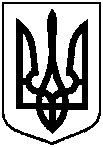 від 28.03.2024 № 156  Про внесення змін до рішення виконавчого комітету Сумської міської ради від 19.02.2021 року            № 104 «Про ведення обліку дітей дошкільного, шкільного віку та учнів у Сумській міській територіальній громаді» (зі змінами)